Ai Docenti Scuola Infanzia - PrimariaSecondaria 1° Grado Al Personale ATAAlle famglieSito Web  Si pone in visione, in allegato alla presente, quanto pervenuto in merito all’oggetto.                                                                                                              	    Il Dirigente Scolastico                                                                                                                  Prof.ssa Carla Federica Gallotti**firma autografa sostituita a mezzo stampa ai sensi dell’art.3, c.2, del DL 39/93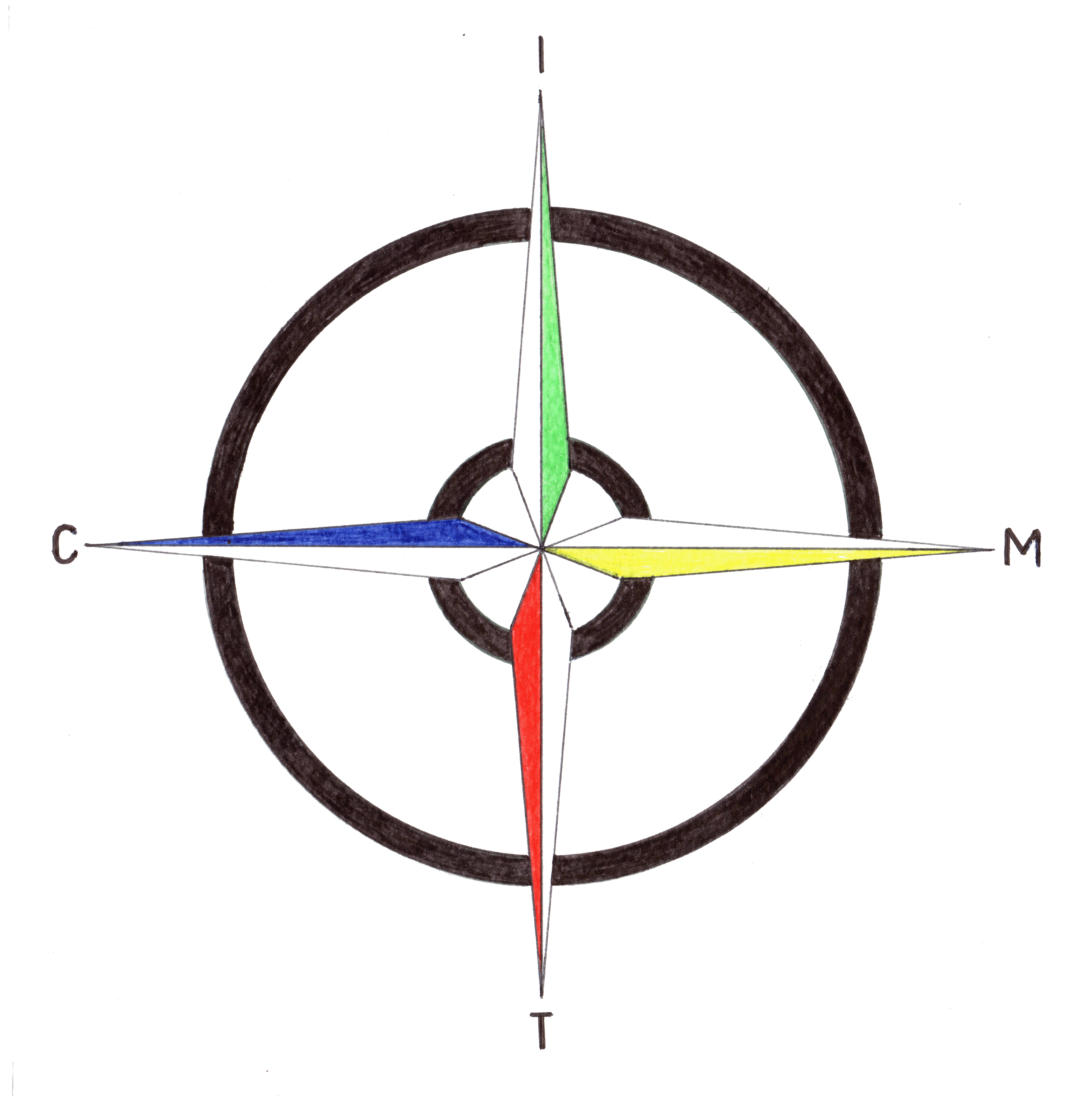 Istituto Comprensivo Statale“Madre Teresa di Calcutta”Via Mondolfo n. 7  - 20138 MILANOTel. 0288441493/4/7/8 - FAX 0288462025  - C.F. 80124350150   Cod Min. MIIC8AN00De-mail: miic8an00d@istruzione.it – sito: www.mtcalcutta.it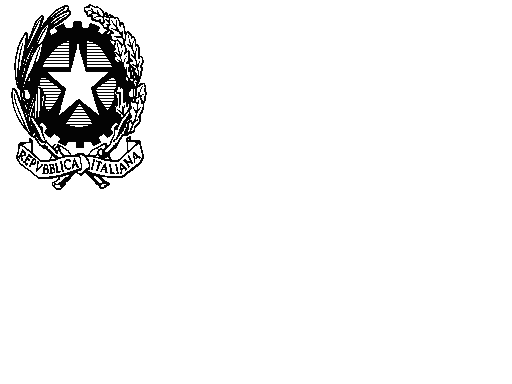 A.S.      2019/2020DATA: 19/8/2020CIRC.: n. 306OGGETTO: linee guida didattica digitale integrataA.S.      2019/2020DATA: 19/8/2020CIRC.: n. 306OGGETTO: linee guida didattica digitale integrataA.S.      2019/2020DATA: 19/8/2020CIRC.: n. 306OGGETTO: linee guida didattica digitale integrata